                      R O M Â N I A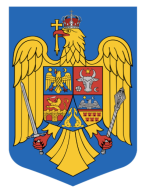          MINISTERUL AFACERILOR INTERNE  INSTITUŢIA PREFECTULUI JUDEŢUL PRAHOVANOTĂprivind măsurile din Planul de Integritate  (O.M.A.I. nr. 72/2017) aflate în responsabilitatea Instituției Prefectului Județul Prahova Având în vedere Strategia națională anticorupție 2017-2020, Raportul privind implementarea Inventarului Măsurilor de Transparență Instituțională și de Prevenire a Corupției și Raportul privind Implementarea Standardului General de Publicare a Informațiilor de Interes Public pentru perioada 01.01.2021-31.12.2021, prevenirea faptelor de corupție în cadrul Instituției Prefectului Județul Prahova se realizează prin informare și instruire anticorupție, managementul riscurilor de corupție și efectuarea testelor de integritate. Activitatea de informare și instruire anticorupție se realizează de către personalul specializat din cadrul Direcției Generale Anticorupție – Serviciul Județean Prahova.Măsura 1.1.2. - Diversificarea canalelor de comunicare publică în mediul online, în scopul unei mai bune informări a publicului larg asupra activităților structurilor MAI și a măsurilor de creștere a integrității la nivelul MAI. La nivelul Instituției Prefectului Județul Prahova, canalele de comunicare a informațiilor în mediul online sunt pagina de facebook a instituției (Prefectura Prahova) și lista de difuzare pe whatsup a purtătorului de cuvânt al instituției (către reprezentanții acreditați mass media). Prin intermeiul paginii de facebook, cu aproximativ 11.200 de urmăritori, opinia publică este informată cu privire la activitatea Instituției Prefectului Județul Prahova și a conducerii acestei instituții, cu privire la situații de urgență, situații deosebite, avertizări meteo și pentru promovarea unor camapanii solicitate de instituții partenere. Măsura 1.1.3. – Facilitarea accesului la informații de interes public prin publicarea unor seturi de date în format deschis – open data.La nivelul Instituției Prefectului Județul Prahova, activitatea instituției este promovată prin intermediul platformei web https://ph.prefectura.mai.gov.ro/, administrată la nivel central și local.Măsura 1.2.1. - Publicarea în format deschis şi accesibil cetăţenilor a datelor privind bugetul instituţiei şi modul de executare a acestuiaPe site-ul Instituției Prefectului județul Prahova, https://ph.prefectura.mai.gov.ro/, la secţiunea „informaţii de interes public”, subsecţiunea „buget din toate tipurile de venit”; este publicat bugetul financiar și situația plăților efectuate din anul 2017 şi până în anul 2021. Măsura 2.1.7. - Transmiterea către MJ a listei incidentelor de integritate şi a măsurilor de remediere, alături de rezultatele evaluării SCIM şi de indicatorii aferenţi fiecărui standard de control managerial intern la nivelul structurilor MAILa nivelul Instituției Prefectului județul Prahova, în anul 2021, nu au fost înregistrate incidente de integritate.Instituția Prefectului județul Prahova a realizat evaluarea SCIM, pe care a transmis-o Corpului de Control al Ministrului în vederea realizării evaluării SCIM la nivel de MAI.Măsura 3.1.2. - Publicarea în format deschis a datelor privind achiziţiile publice, precum şi a contractelor de achiziţie publică într-un format unitar la nivelul tuturor structurilor MAI.Pe site-ul Instituției Prefectului județul Prahova, https://ph.prefectura.mai.gov.ro/, la secţiunea „informaţii de interes public”, subsecţiunea „achiziţii publice”, sunt publicate în format deschis date privind achiziţiile publice.Totodată, pe site-ul Instituției Prefectului județul Prahova, https://ph.prefectura.mai.gov.ro/, la secţiunea „informaţii de interes public”, subsecţiunea „achiziţii publice”, sunt publicate Programul anual al achiziţiilor publice pentru anul 2021 și Centralizatorul anual al achiziţiilor publice în anul 2021.Măsura 4.1.1 – Analizarea percepției fenomenului de corupție din România și din MAI.	La nivelul Instituției Prefectului județul Prahova, în anul 2021 a fost întocmit Registrul revizuit al riscurilor de corupție generat de aplicația M.A.R.C. și aprobat la nivelul Instituției Prefectului Județul Prahova, înregistrat sub nr. 3150/25.02.2021.PREFECTNANU VIRGILIU-DANIEL